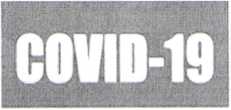 ПАМЯТКА ДЛЯ РОДИТЕЛЕЙ
НА ПЕРИОД ЭПИДЕМИИ
КОРОНАВИРУСНОЙ ИНФЕКЦИИРОСПОТРЕБНАДЗОРединый мюгалщЮнадй цбите тжпптчаон. tmaмл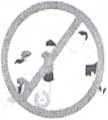 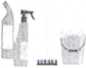 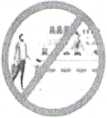 На период ограничительных мероприятий необходимо исключить, а. если такое невозможно, то максимально ограничить хомтзкты детейДли максимального Снижения рисы инфицирования детям лучше оставаться дош. При этой необходимо регулярно проветривать помещение, w реже 1 раза в день проводить влажную уборку с применением дезинфицирующих средств, Важно чшу провести дезимфехцию помещения, а также предметов, упаковки продуктов после доставки их домой3 Нужно полностью исключить посещения каких-либо учреждении мест общественного питания, торговли, образовательных и развлекательных центров, а также других мест общественного пользования.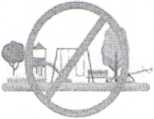 К местам общественного пользования которые не следует посещать, откосятся детские площадки дворов и паркое.Гулять с детьми можно на собственных приусадебных участках и площадках, находящихся в индивтщуадьком пользовании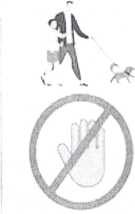 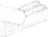 6 Посещение лесопарковых зон возможно только при исключении общения с другими взрослыми н детьми, при отсутствии вокруг других отдыхающих?, Перед вынужденным выходом из квартиры ребенку по возможности iryxuio объяснить, что за пределами квартиры нельзя прикасаться руками к лицу и к каким либо предмета!: дверным ручкам, поручням и перилам, стенам, кнопкам лифта и др.8. После возвращения домой необходимо обработать руки дезинфицирующим средством, «ять одежду, тщательно с мылом помыть руки идругие открытые участки кожи, особо обратив внимание на лицо, прополоскать дот. аккуратно промыть нос (неглубоко).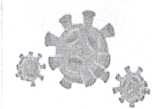 9. Следует помнить, что при достаточной влажности и невысокой температуре коронзвирус может сохранять жизнеспособность в течение длительного времени, до 3 суток и оолее. У некоторых людей, независимо от возраста, вирус может давать легкую или стертую форму заболевания Именно такие люди наиболее часто становятся источником заболевания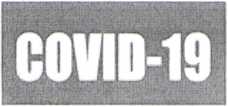 8 СОВЕТОВКАК ГОВОРИТЬ С РЕБЕНКОМ
О КОРОНАВИРУСЕ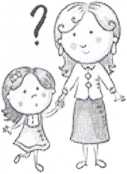 7. ПОЗАБОТЬТЕСЬ О СЕБЕ8. ЗАВЕРШИТЕ РАЗГОВОР. ДЕМОНСТРИРУЯ ЗАБОТУРОСПОТРЕБНАДЗОРщыый «хиоттмымояный цчтр ‘«аю'пуыдаое» (,*»«•■ «мзtm-ft5. ПРОВЕРЬТЕ.
ИСПЫТЫВАЮТ ЛИ ОНИ
НА СЕБЕ СТИГМУ
ИЛИ РАСПРОСТРАНЯЮТ ЕЕ6. ИЩИТЕ ПОМОЩНИКОВ3. ПОКАЖИТЕ ИМ.
КАК ЗАЩИТИТЬ СЕБЯ
И СВОИХ ДРУЗЕЙ1. ЗАДАВАЙТЕ ОТКРЫТЫЕ ВОПРОСЫ
И СЛУШАЙТЕ2. БУДЬТЕ ЧЕСТНЫ:
ОБЪЯСНИТЕ ПРАВДУ
ДОСТУПНЫМ ДЛЯ РЕБЕНКА ЯЗЫКОМ4. ПОДБОДРИТЕ ИХИнформация подготовлена на основе материалов ЮНИСЕФ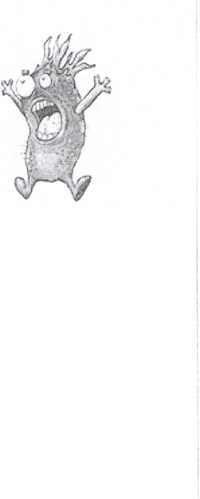 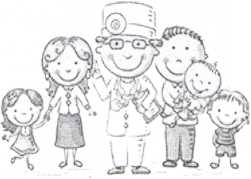 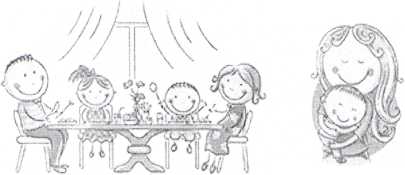 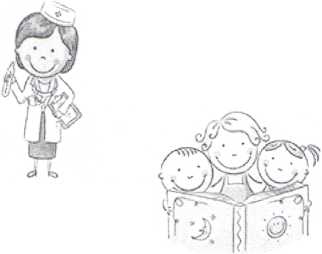 